Etiketa PŘEDNÍ STRANA LEVÁ STRANA 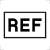   SRPR-NNN                                                     SRPR                    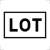 Obsahuje                                                               Množství                                                     3- Mix SRPR M. bovis                                  1 x 500µl                        	MPERPMB-NNN  3- Mix SRPR H. somni                                  1 x 500µl                        	MPERPHS-NNN                     3- Mix SRPR P. multocida                            1 x 500µl                        	MPERPPM-NNN                     3- Mix SRPR M. haemolytica                       1 x 500µl                        	MPERPMH-NNN                     3- Mix SRPR Corona                                      1 x 500µl                        	MPERPBCOV-NNN                     3- Mix SRPR RSV                                           	1 x 500µl                        	MPERPRSV-NNN         3- Mix SRPR bPI3                                   	1 x 500µl                        	MPERPBPI3-NNN                      4a-EPC SRPR                                                 1 x 360 µl                      	EPCRP-NNNKomponenta 1ETIKETA 69380 Lissieu-FRANCIE                                               Komponenta 2ETIKETA 69380 Lissieu-FRANCIE                                               Komponenta 3ETIKETA 69380 Lissieu-FRANCIE                                               Komponenta 4ETIKETA 69380 Lissieu-FRANCIE                                               Komponenta 5ETIKETA 69380 Lissieu-FRANCIE                                               Komponenta 6ETIKETA 69380 Lissieu-FRANCIE                                               Komponenta 7ETIKETA 69380 Lissieu-FRANCIE                                               Komponenta 8ETIKETA 69380 Lissieu-FRANCIE                                               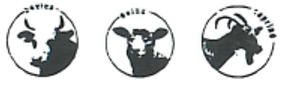 SRPRVetMAX Ruminant Respiratory Screening Kit                             Pouze pro veterinární použitíYYYY-MM-DD  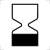 SRPR-NNN - 10°C 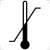 - 30°C7 x 25 testů                                                     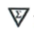 Laboratorie Service International 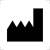              6 alle des Ecureuils                                                                                 Parc Tertiaire du Bois-Die                                              69380 Lissieu-FRANCE                 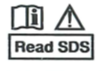 Vyrobeno ve FranciiappliedbiosystemsBy Thermo Fisher ScientificMPERPMB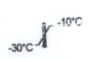 3-Mix SRPR M.bovisVetMAX Respi.500 µl              YYYY-MM-DDMPERPMB-NNN                      Pouze pro veterinární použití        Laboratoire Service International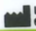 Vyrobeno ve FranciiappliedbiosystemsBy Thermo Fisher ScientificMPERPHS3-Mix SRPR H.somniVetMAX Respi.500 µl              YYYY-MM-DDMPERPHS-NNN                      Pouze pro veterinární použití        Laboratoire Service InternationalVyrobeno ve FranciiappliedbiosystemsBy Thermo Fisher ScientificMPERPPM3-Mix SRPR P.multocidaVetMAX Respi.500 µl              YYYY-MM-DDMPERPPM-NNN                      Pouze pro veterinární použití        Laboratoire Service InternationalVyrobeno ve FranciiappliedbiosystemsBy Thermo Fisher ScientificMPERPMH3-Mix SRPR M.haemolyticaVetMAX Respi.500 µl              YYYY-MM-DDMPERPMH-NNN                      Pouze pro veterinární použití        Laboratoire Service InternationalVyrobeno ve FranciiappliedbiosystemsBy Thermo Fisher ScientificMPERBCOV3-Mix SRPR CoronaVetMAX Respi.500 µl              YYYY-MM-DDMPERPBCOV-NNN                      Pouze pro veterinární použití        Laboratoire Service InternationalVyrobeno ve FranciiappliedbiosystemsBy Thermo Fisher ScientificMPERPRSV3-Mix SRPR RSVVetMAX Respi.500 µl              YYYY-MM-DDMPERPRSV-NNN                      Pouze pro veterinární použití        Laboratoire Service InternationalVyrobeno ve FranciiappliedbiosystemsBy Thermo Fisher ScientificMPERPBPI33-Mix SRPR bPI3VetMAX Respi.500 µl              YYYY-MM-DDMPERPBPI3-NNN                      Pouze pro veterinární použití        Laboratoire Service InternationalVyrobeno ve FranciiappliedbiosystemsBy Thermo Fisher ScientificEPCRP4a-EPC SRPRVetMAX Respi.360 µl              YYYY-MM-DDEPCRP-NNN                      Pouze pro veterinární použití        Laboratoire Service InternationalVyrobeno ve Francii